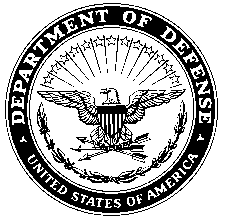 DEPARTMENT OF THE ARMY______________________________________, GEORGIA  zip codeOFFICE SYMBOL                                                                                         31 May 2023MEMORANDUM FOR Colonel _______________, Commander, 198th Infantry Brigade, Fort Moore, Georgia 31905SUBJECT:   Rebuttal to Removal from Drill Sergeant Program1. I respectfully submit this rebuttal and request I be returned to my duties as Drill Sergeant. My goal throughout my tour of duty as Drill Sergeant have been to execute the duties assigned to me in a professional manner in accordance with the training provided by the Army, and prepare Recruits for the realities of service in the Army as I have experienced it in two tours in _______.2. Your background) I enlisted in the Armed Forces in August of 20__ and entered the Army in October of 20___. I served ___ tours of Afghanistan during OEF 7 and OEF 10. I have consistently been assigned positions above my pay grade and been given responsibilities above my pay grade. As a Specialist I was a team leader. My first rated duty position as a Noncommissioned Officer was as a Squad Leader. Within two weeks of arriving in the _______ Theater, in August of 20___, I was appointed as Platoon Sergenat for 1st Platoon, ___ Unit as the only non-promotable SSG Platton Sergeant in the Brigade during this entire time period. I was awarded a Bronze Star for my performance as Platoon Sergeant during the deployment. I remained as the Platton Sergeant until I departed for Drill Sergeant School in January of 20___. I have dedicated my adult likfe to serving the United States and the Army. My family and I have deliberately and willingly contributed more than duty required, regardless of the personal consequences. I am frustrated, devastated, and deeply saddened by the possibility that my Army career may be gone.3.  In accordance with Army Regulation (AR) 614-200, I respectfully request consideration be given to my statement. I am requesting that you do not remove me from the Drill Sergeant Program for the benefit of the Army, future in the rmy. I am a highly proficient Noncommissioned Officer, dedicated to the education , training, and guidance of the Basic Trainess that I have had the priviledge to train. I am an excellent Drill Sergeant, as demonstrated by consistently receiving some of the highest grades from my Trainees during Battalion end of cycle Sensing Sessions. I have given 100% to my duties here and strive to produce the best Infantryman possible.4.  Alleged Incidents or Accusations:5. Procedural Errors.6. In conclusion, I respectfully request that I be allowed to continue my duty as Drill Sergeant and finish my obligation in another Battalion or Brigade here on Fort Moore, Georgia for the benefit of all concerned. I am presenting this rebuttal based on the information contained in the IO’s report and my recollection of the events. However, because I have not been afforded copies of the evidence obtained through the investigation, my statements only pertain to the information I can recall. Irequest that you do not hold this against me when considering my statements.7. Thank you for your consideration of my response. The point of contact for this memorandum is Staff Sergeant ______, and I can be reached at telephone (706)123-4567 or email address _________@army.mil.	_______________	FIRST LAST	RANK, USA